1cadre réservé à l’ANMVDéclaration du projet de suspension de commercialisation et/ou d’abandon d’AMM d’un médicament vétérinaire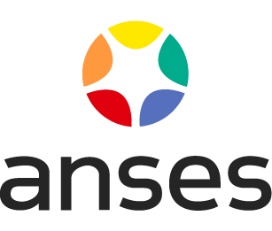 Déclaration du projet de suspension de commercialisation et/ou d’abandon d’AMM d’un médicament vétérinaireDéclaration du projet de suspension de commercialisation et/ou d’abandon d’AMM d’un médicament vétérinaireInformations générales Informations générales Informations générales Date de déclaration : Date de déclaration : Date de déclaration : Déclarant Déclarant Déclarant Nom, qualité et adresse  du déclarantPersonne chargée du dossier de déclaration : Qualité/fonction : Adresse du Responsable de Mise sur Marché ou Titulaire d’AMM : Coordonnées du titulaire d’AMM si différent et personne contact: Personne chargée du dossier de déclaration : Qualité/fonction : Adresse du Responsable de Mise sur Marché ou Titulaire d’AMM : Coordonnées du titulaire d’AMM si différent et personne contact: TéléphoneAdresse électroniqueMédicamentMédicamentMédicamentNom du médicamentNom du médicamentN° d’ANMV N° d’ANMV Données sur la suspension de commercialisation, l’abandon AMMDonnées sur la suspension de commercialisation, l’abandon AMMDonnées sur la suspension de commercialisation, l’abandon AMMDates prévisionnellesArrêt de commercialisation :Abandon d’AMM :Cause / motivation (obligatoire)La cause principale suffit si l’impact de la suspension de commercialisation/de l’abandon est jugé faible, à détailler dans le cas contraire Stratégie de production/commerciale : 
 Suite de rupture prolongée : 
Non Oui => préciser la dernière date de rupture :  Demande ou marché insuffisant :   Problème d’approvisionnement en matière active ou autres (à préciser) : 
 Difficultés de production et/ou analytique : 
 Difficultés de maintien du dossier d’AMM :  Autre raison :  Stratégie de production/commerciale : 
 Suite de rupture prolongée : 
Non Oui => préciser la dernière date de rupture :  Demande ou marché insuffisant :   Problème d’approvisionnement en matière active ou autres (à préciser) : 
 Difficultés de production et/ou analytique : 
 Difficultés de maintien du dossier d’AMM :  Autre raison : Analyse d’impact de 
l’arrêt de commercialisation / abandon d’AMM(obligatoire) Information sur le projet(obligatoire) L’impact théorique est déterminé selon la grille d’analyse ci-dessous :Nombre d’alternatives : …..   Part de marché actuelle : ….%Conclusion en fonction des réponses apportées ci-dessus :       Impact faible* ;  moyen ;  élevé ;  très élevéCommunication : Je suis d’accord pour communiquer ce projet d’arrêt de commercialisation/d’abandon d’AMM au SIMV :  Oui  Non Si non, en préciser si possible la motivation :*Si l’impact est faible, les parties suivantes du document ne sont pas à remplir.L’impact théorique est déterminé selon la grille d’analyse ci-dessous :Nombre d’alternatives : …..   Part de marché actuelle : ….%Conclusion en fonction des réponses apportées ci-dessus :       Impact faible* ;  moyen ;  élevé ;  très élevéCommunication : Je suis d’accord pour communiquer ce projet d’arrêt de commercialisation/d’abandon d’AMM au SIMV :  Oui  Non Si non, en préciser si possible la motivation :*Si l’impact est faible, les parties suivantes du document ne sont pas à remplir.Analyse d’impact suite (si impact moyen à très élevé)Autres facteurs de risque pris en compte :Impact spécifique sur une espèce / indication / voie d’administration unique au produit :  non  oui => préciser laquelle : Impacts collatéraux : Risque de ruptures et/ou d’abandons en chaine : 
NSP non oui Risque majoré lié à l’origine de l’abandon (ex. plus de fournisseur de principe actif, marché insuffisant…) : 
 NSP non oui Impact économique majeur sur la/les filière(s) concernée(s): 
 NSP non  oui => préciser quelle(s) filière(s) :Autre conséquence à court, moyen et long terme : Autres facteurs de risque pris en compte :Impact spécifique sur une espèce / indication / voie d’administration unique au produit :  non  oui => préciser laquelle : Impacts collatéraux : Risque de ruptures et/ou d’abandons en chaine : 
NSP non oui Risque majoré lié à l’origine de l’abandon (ex. plus de fournisseur de principe actif, marché insuffisant…) : 
 NSP non oui Impact économique majeur sur la/les filière(s) concernée(s): 
 NSP non  oui => préciser quelle(s) filière(s) :Autre conséquence à court, moyen et long terme : Situation des ventesNombre unités et doses vendues par présentation :  / mois, en moyenne sur la dernière annéePart de marché : Eventuelles évolutions notables au cours des dernières années(Baisse des ventes, de la demande…) : Si pertinent, préciser les saisonnalités sur une année, les ventes pour chaque espèce cible.Solutions / alternatives potentielles pour les vétérinaires praticiens après l’arrêt de la commercialisation 
 et /ou abandon d’AMMAutres médicaments restant disponibles sur le marché pour la/les même(s) indication(s) et espèce(s) :  Non  Oui => à préciser : Médicaments de votre propre laboratoire (principe actif, espèces, indications) potentiellement utilisables : Médicaments concurrents (même principe(s) actif(s)/souche(s), espèces, indications) : Report possible vers d’autres formes (ou dosages) disponibles :Non Oui => à préciser :  Recours potentiel à la cascade, pour quelle espèce et quelle indication :Maintien éventuel de commercialisation à l’étranger : Non Oui => à préciser :  Indiquer en particulier si la commercialisation / l’AMM est conservée dans d’autres états membres de l’UE ou pays-tiers, en précisant la dénomination du médicament pour chaque pays, les conditionnements disponibles. Possibilité de recours éventuel à d’autres spécialités disponibles à l’étranger…) :Non Oui => à préciser : Projet éventuel de médicament remplaçant, sous quel délai : Autres informations jugées pertinentesPar ex. : Présentation plus particulièrement vendue pour une espèce donnée. Abandon plus problématique pour une espèce/une filière donnée.Possibilité de prolongation de production (taille, date, durée de couverture…)Prise en charge et suivi par l’ANMV1Prise en charge et suivi par l’ANMV1Prise en charge et suivi par l’ANMV1Prise en charge et suivi par l’ANMV1Prise en charge et suivi par l’ANMV1Prise en charge et suivi par l’ANMV1Prise en charge et suivi par l’ANMV1Date enregistrement ANMVNuméro ARChargé du dossier
Impact de la suspension de commercialisation et/ou de l’abandon d’AMM FaibleMoyenMoyenElevéElevéTrès élevéConclusions / actionsCaractéristiques notables du médicament (indication, espèce, actif, forme pharmaceutique, catégorie…) :Analyse :Avis sollicité :Interne :Externe :Investigation complémentaires : non oui => préciser :Solutions envisagées :Conclusion :Caractéristiques notables du médicament (indication, espèce, actif, forme pharmaceutique, catégorie…) :Analyse :Avis sollicité :Interne :Externe :Investigation complémentaires : non oui => préciser :Solutions envisagées :Conclusion :Caractéristiques notables du médicament (indication, espèce, actif, forme pharmaceutique, catégorie…) :Analyse :Avis sollicité :Interne :Externe :Investigation complémentaires : non oui => préciser :Solutions envisagées :Conclusion :Caractéristiques notables du médicament (indication, espèce, actif, forme pharmaceutique, catégorie…) :Analyse :Avis sollicité :Interne :Externe :Investigation complémentaires : non oui => préciser :Solutions envisagées :Conclusion :Caractéristiques notables du médicament (indication, espèce, actif, forme pharmaceutique, catégorie…) :Analyse :Avis sollicité :Interne :Externe :Investigation complémentaires : non oui => préciser :Solutions envisagées :Conclusion :Caractéristiques notables du médicament (indication, espèce, actif, forme pharmaceutique, catégorie…) :Analyse :Avis sollicité :Interne :Externe :Investigation complémentaires : non oui => préciser :Solutions envisagées :Conclusion :